MODELLO DI PIANO D'AZIONE PER I RISCHI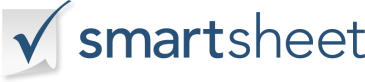 NOME DEL PROGETTORISCHIO IDENTIFICATOPROBABILE IMPATTORISPOSTA DI MITIGAZIONEAZIONI PREVISTERISORSE RICHIESTERESPONSABILITEMPISTICA PROPOSTAPROCESSO DI 
REPORTINGEsegui i passaggi richiesti e le parti responsabiliPROCESSO DI MONITORAGGIOElencare i passaggi necessari e le parti responsabiliPREPARATO DADATTERORECENSITO DADATTERO